12/09/2023	Bionexo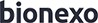 Bionexo do Brasil LtdaRelatório emitido em 12/09/2023 08:25CompradorIGH - HEMU - Hospital Estadual da Mulher (11.858.570/0002-14)AV. PERIMETRAL, ESQUINA C/ RUA R7, SN - SETOR COIMBRA - GOIÂNIA, GO CEP: 74.530-020Relação de Itens (Confirmação)Pedido de Cotação : 308507540COTAÇÃO Nº 49109 - MATERIAIS MÉDICOS - HEMU SET/2023Frete PróprioObservações: *PAGAMENTO: Somente a prazo e por meio de depósito em conta PJ do fornecedor. *FRETE: Só serão aceitas propostas com frete CIF e para entrega no endereço: RUA R7 C/ AV PERIMETRAL, SETOR  COIMBRA, Goiânia/GO CEP: 74.530-020, dia e horário especificado. *CERTIDÕES: As Certidões Municipal, Estadual de Goiás, Federal, FGTS e Trabalhista devem estar regulares desde a data da emissão da proposta até  a data do pagamento. *REGULAMENTO: O processo de compras obedecerá ao Regulamento de Compras do   IGH, prevalecendo este em relação a estes termos em caso de divergência.Tipo de Cotação: Cotação Normal Fornecedor :Data de Confirmação :Produto	Código ProgramaçãoFabricante Embalagem Fornecedor Comentário Justificativa PreçoPreçoRent(%) Quantidade ValorUsuáriode EntregaUnitário FábricaTotalCOLCHONETE HOSPITALAR1 190 X .60 -UNIDADE37624	-COLCHONETE HOSPITALAR 190 X .60 -5CM ALT. REALESPUMAS -	UN UNIDADE -REAL ESPUMAS' - REAL ESPUMASHospdan Comércio E Serviços Hospitalares Ltda - Menull	-R$ 125,0000R$	5 UnidadeR$ 625,0000Danielly Evelyn Pereira Da Cruz11/09/202315:41Total Parcial:5.0	R$625,0000Total de Itens da Cotação: 1	Total de Itens Impressos: 1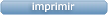 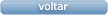 Clique a qui para geração de relatório completo com quebra de páginaTotal Geral:5.0	R$625,0000https://bionexo.bionexo.com/jsp/RelatPDC/relat_adjudica.jsp	1/1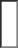 FornecedorFaturamento MínimoPrazo de EntregaValidade da PropostaCondições de PagamentoFreteObservações1Hospdan Comércio E Serviços Hospitalares Ltda - Me GOIÂNIA - GOFILEMON LOPES - (62) 30881060hospdancomercial2@terra.com.brM    ais informaçõ   esR$ 300,000010 dias após confirmação10/09/202330 ddlCIFnull